            PERSONAJES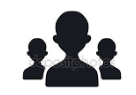             PERSONAJES            PERSONAJESNombrePaís ÉpocaTres palabras que lo definen:Tres palabras que lo definen:Tres palabras que lo definen:Dibujo que representa su importanciaFoto del personajeLeyendaFoto del personajeLeyenda¿Por qué es importante?¿Por qué es importante?¿Por qué es importante?La foto de un lugar con el que se le puede asociarLeyendaOtro personaje histórico relacionado con él/ellaOtro personaje histórico relacionado con él/ellaHechos importantes en el mundo en ese momentoHechos importantes en el mundo en ese momentoHechos importantes en el mundo en ese momento  LUGARES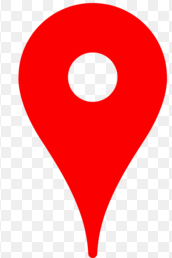   LUGARES  LUGARESNombrePaís ÉpocaTres palabras que lo caracterizan:Tres palabras que lo caracterizan:Tres palabras que lo caracterizan:Un mapa para situarloFoto del lugarLeyendaFoto del lugarLeyendaPersonaje  histórico asociado con élFotoFotoPor qué es importantePor qué es importantePor qué es importanteInterés/ función actualInterés/ función actualInterés/ función actual   EPOCAS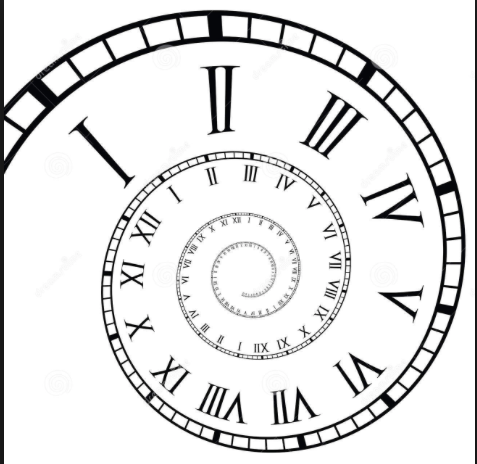    EPOCAS   EPOCASPaís Tres palabras que la caracterizan:Tres palabras que la caracterizan:Tres palabras que la caracterizan:Una cronología para situarla históricamenterelacionándola con los acontecimientos que pasaronUna cronología para situarla históricamenterelacionándola con los acontecimientos que pasaronUna cronología para situarla históricamenterelacionándola con los acontecimientos que pasaronPersonajes históricos importantes Descubrimientos/Inventos técnicosDescubrimientos/Inventos técnicosPor qué es importantePor qué es importantePor qué es importanteUn lugar con el que se puede asociarlaUn lugar con el que se puede asociarlaUn lugar con el que se puede asociarla